СМІДИНСЬКА СІЛЬСЬКА РАДАСТАРОВИЖІВСЬКИЙ РАЙОН ВОЛИНСЬКА ОБЛАСТЬСЬОМЕ  СКЛИКАННЯРІШЕННЯ04 грудня 2019року                                                                         №49/2 Про Звіт про роботу Центру культури, дозвілля, спорту та туризму Смідинської сільської ради по організації дозвілля молоді.                Керуючись статтею 26 Закону України «Про місцеве самоврядування в Україні» , заслухавши звіт директора центру культури, дозвілля, спорту та туризму Смідинської сільської ради по організації дозвілля молоді сільська рада                                  ВИРІШИЛА :            1.Звіт директора Центру культури, дозвілля, спорту та туризму Смідинської сільської ради Рябушко К.П.  по організації дозвілля молоді взяти до відома.             2.Рекомендувати директору «Центр культури, дозвілля, спорту та туризму» Рябушко К.П.1) приділити належну увагу діяльності гуртків при сільських будинках культури , клубах та біліотеках з метою якнайбільшого охоплення дітей та молоді громади їх діяльністю у відповідності до їхніх інтересів ; 2) розглянути можливість та надати пропозиції стосовно створення позашкільної форми освіти при існуючих закладах культури в Смідинській ОТГ.3) активізувати роботу щодо призначення на посаду   Інструктора із спорту та фізкультурно- масової роботи.                         3.Контроль за виконаням цього рішення покласти на комісію з гуманітарних питань.Сільський голова                                                                       О.І.Піцик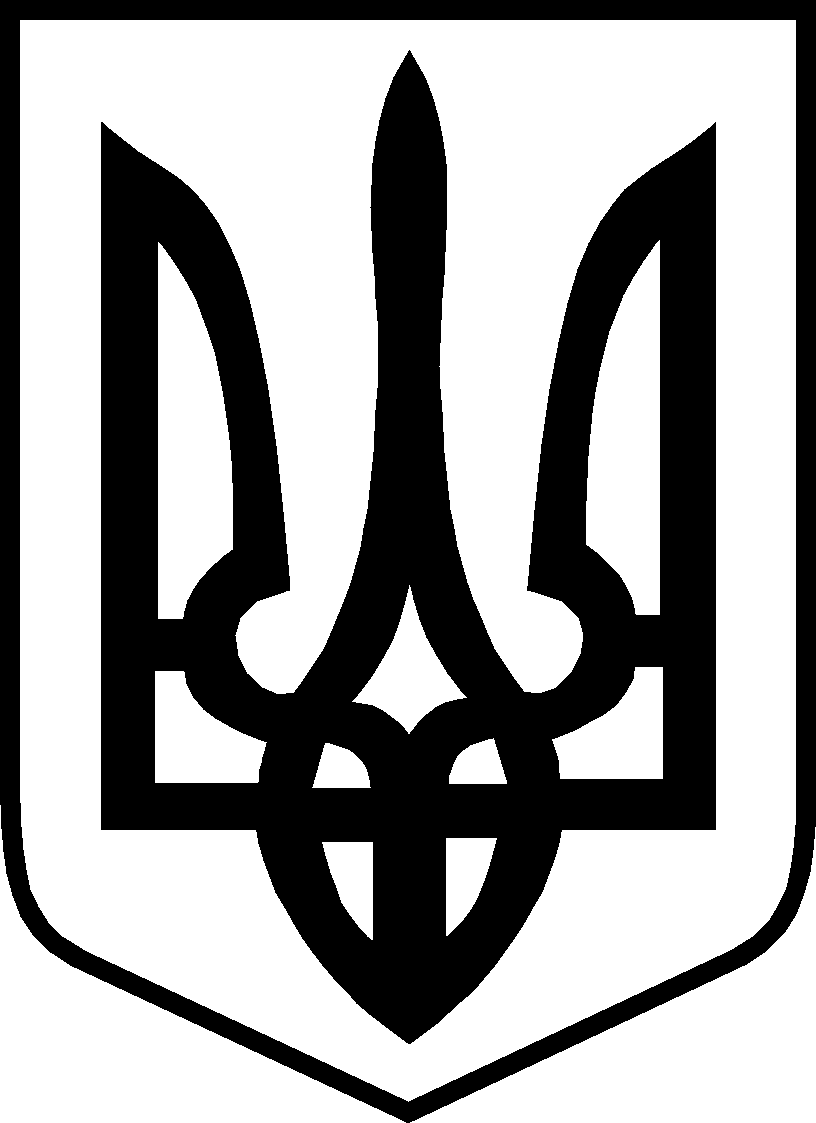 